Čtenářský list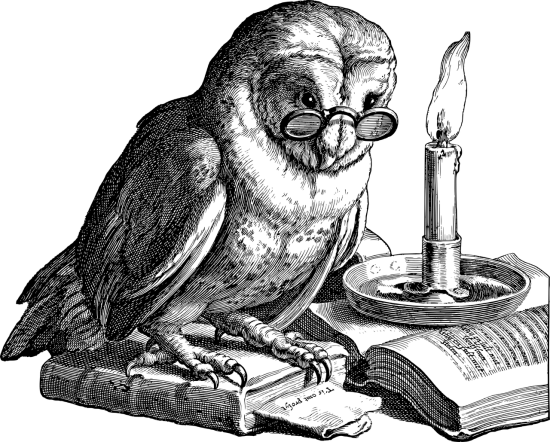 (příloha Knižního binga)Název knihy:Autor:O čem kniha je: (můžeš přidat i obrázek )Čtenářský list(příloha Knižního binga)Název knihy:Autor:O čem kniha je: (můžeš přidat i obrázek )